平成2９年度　青少年のネット非行・被害対策情報　＜教員向け第9号・保護者向け第8号＞差出人：福井県安全環境部県民安全課送信日：201７/７/31スマートフォンユーザーを狙ったワンクリック詐欺被害を未然に防ぐための5つのポイントです。総務省は7月7日、「平成28年情報通信メディアの利用時間と情報行動に関する調査報告書」を発表しました。この調査は13歳から69歳までの男女1,500人を対象とし、インターネット、ソーシャルメディア※等のインターネット上のメディア、テレビ、ラジオ等の情報通信メディアについて、利用時間の長さや時間帯、利用率などを調査したものです。※この調査ではLINE、Facebook、Twitter、mixi、Mobage、GREEを指す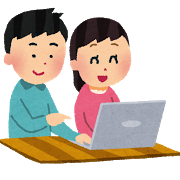 ＜テレビ視聴とインターネット利用について＞各年代ともテレビの視聴時間が減少し、インターネットの利用時間が増加しています。また10代、20代ではインターネット利用時間がテレビの視聴時間を上回っています。【全年代】 ・テレビの視聴時間（平日１日）　　　　　168.0分　（前年比 3.6％減）・インターネット利用時間（平日１日） 　　99.8分　（前年比 10.3％増）【10代】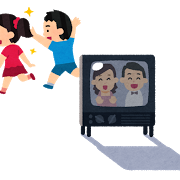 ・テレビの視聴時間（平日１日）　　　　　89.0分　　　　　　　　　　　　　　　　　・インターネット利用時間（平日１日） 　130.2分【20代】・テレビの視聴時間（平日１日）　　　 　112.8分・インターネット利用時間（平日１日） 　155.9分「若者のテレビ離れ」という言葉が言われて久しいですが、10代・20代にとって「テレビ ＜ インターネット」であることがこの調査からもわかります。インターネット、情報通信メディアとの関わり方や捉え方が、世代間で異なるようです。・総務省「平成28年情報通信メディアの利用時間と情報行動に関する調査」http://www.soumu.go.jp/iicp/chousakenkyu/seika/houkoku-since2011.html 